Programul Erasmus+  Acțiunea KA1, 2014-1-RO01-KA101 – 000814“Calitate și inovație în educația generației digitale -mobilitate pentru formarea competențelor prin învățare activă” – 24 luni 1 decembrie 2014 - 1 decembrie 2016Colegiul Național Pedagogic “ Regina Maria” Deva  - coordonator proiect prof. Irina BOTICI În urma analizei de nevoi din cadrul instituției noastre, s-au constatat următoarele: actualmente abordarea tehnologică are o întâietate față de cea pedagogică. S-a demonstrat că nu forma de livrare a conținutului duce la optimizarea învățării, ci procedurile de organizare a acestor conținuturi;  este necesară livrarea de e-contenturi și nu exploatarea lor. Simpla informație nu este cunoaștere. Pentru ca informația să devină cunoaștere, trebuie să avem în vedere: evaluarea, combinarea cu alte informații, analizarea, compararea sintetizarea, aplicarea și coroborarea cu o altă informație. personalizarea / customizarea soluțiilor de e-Learning este foarte redusă. Profesorii primeau o serie de e-contenturi (acestea fiind grupate pe o lecție) și nu putea decât să le utilizeze așa cum sunt. Posibilitatea de adaptare la stilul propriul de predare sau la caracteristicile elevilor este nulă. Dezvoltarea unei experiențe e-learning este o activitate complexă care presupune cercetarea în echipă. Solutiile e-Learning sunt principala cale de a reduce discrepanța dintre oferta școlară a instituției noastre și mintea generației digitale. În prezent, școala oferă manuale și biblioteci slab dotate, personalizare foarte redusă a materialelor de învățare, participare scăzută a profesorilor la producția de resurse de învățare, feed- back lent, sărac, nespecific. 24 de profesori( 8 cadre didactice pe un flux)  au fost formați în trei fluxuri : Flux 1 – Romania-Finlanda – 9-13.02. 2015 – Enhance learning with iPads and tablets organizat de către The Finnish Association on Intellectual and Developmental Disabilities Helsinki – Finlandași Atempo din Graz Austria Flux 2 – România-Malta 6.04.2015 – 10.04.2015 – e-Learning 2.0 & Social Media - Acrosslimits Ltd – Hamrun-MALTA Flux 3 – Romania-Praga 12-16.10.2015 – Using e-Learning in the classroom ITC- International EU.     Obiectivele proiectului au urmărit să asigurarea unui învățământ de calitate în contextul armonizării cu standardele Uniunii Europene ; să formeze o echipă de specialiști în educație prin utilizarea  instrumentelor TIC prin participare la cursuri de formare- Erasmus+ , adaptarea eficientă a tehnologiilor digitale în procesul formal de educație / formare prin dezvoltarea programelor  de educație / formare e-learning prin participare la cursuri de formare Erasmus+ -; construirea unui set de valori la nivel de natură profesională, socială și culturală europeană în funcție de care să-și orienteze comportamentul și întreaga carieră prin diseminare proiecte Erasmus+ , realizarea unei biblioteci virtuale la nivel de instituție cu scopul implementării, promovări proiectelor didactice, educaționale la standardele cerute de generația digitală prin diseminare proiecte Erasmus.      Proiectul se finalizează în 1 decembrie 2016 iar  rezultatele proiectului sunt  :dezvoltarea unui Learning Management System (LMS) - o soluţie software inovativă, de formare continuă a grupurilor ţintă; realizarea a 3 programe de formare a grupurilor țintă; elaborarea a 200 de conţinuturi electronice (e-contents) pentru formarea continuă a grupurilor ţintă ( profesori- elevi); constituirea unei biblioteci virtuale de e-content, manuale virtuale, studii analize comparative;construirea unei platforme e-Learning pentru promovarea proiectelor Erasmus+.A fost realizat un  ghid colectiv  – PROFESORUL GENERAȚIEI DIGITALE  publicat cu ISBN -  978 – 606 – 708 – 127- 5 - pentru profesorii care doresc să racordeze educația la cerințele erei digitale plecând de la inovarea strategiilor de predare învățare evaluare  la  utilizarea instrumentelor digitale și nu invers.   Acest ghid a fost   realizat în urma conferinței internaționale de diseminare a proiectului “Calitate și inovație în educația generației digitale”A fost necesară o regândire a surselor de informare pentru elevi și cadre didactice care să asigure o concordanță între tematicile de învățare și mintea generației digitale. Condiția “mediului digital” presupune interacționare zilnică cu mijloace digitale. Din perspectiva generației "digital born" viața cotidiană este formatata pe abilitățile: de a accesa ușor, rapid informația abundentă și multimedia; de a personaliza produsele învățării de a produce și de a edita e-content contribuitor, de a fi permanent conectat, de a primi feedback rapid. Soluțiile e-learning au un suport legal prin Legea Educației Naționale 1/2011 care menționează explicit constituirea unei Platforme școlare e-learning si a Bibliotecii Școlare Virtuale conform art.70. alin.1-4. De asemenea, Comisia Europeana a subliniat că există un consens general în privinţa lipsei de materiale multimedia educaţionale care să provină din surse instituţionale ale educaţiei şi software-ului educaţional în scopul îmbunătățirii învățării prin standarde e- Learning. Acest proiect a răspuns exigențelor cadrelor didactice de a promova o educație de calitate și inovatoare generației digitale prin crearea de materiale multimedia educaționale. Proiectul  a avut un impact atât la nivel local, cât şi la nivel naţional şi interanţional. Prioritarea naţională în educaţia românească este îmbunătăţirea calităţii formării profesionale prin implementarea procesului Copenhaga, promovarea recunoaşterii învăţământului non-formal şi informal. Prin metodele pe care le-am identificat şi aplicat în timpul mobilităţilor am realizat instrumente eficiente, ghiduri pentru elevi, profesori. Am realizat cursuri suport de formare a cadrelor didactice din regiune  pentru realizarea lecţiilor interactive utilizând TIC.  La nivel naţional proiectul este relevant prin faptul că nu există o strategie concretă, eficientă de aplicare a metodelor de învăţare interactiva utilizand instrumentele TIC, platforme e-Learning privind formarea dezvoltatorilor e-Learning si designerilor instrucţionali   în educaţia iniţială şi continuă iar formările realizate de cei 24 de profesori promoveză astfel de strategii. La nivel internațional învăţarea vizibilă digitală este relevantă în implementarea, derularea şi diseminarea proiectelor internaţionale pe diferite teme de educaţionale.https://www.facebook.com/Proiect-Erasmus-Calitate-%C8%99i-inova%C8%9Bie-%C3%AEn-educa%C8%9Bia-genera%C8%9Biei-digitale-1063448483668397/http://glasul-hd.ro/profesori-de-ultima-generatie-dascalii-de-la-colegiul-national-pedagogic-regina-maria-au-invatat-sa-fie-e-dascali/https://www.facebook.com/Revista-Alfa-si-Omega-CN-Pedagogic-Regina-Maria-Deva-773831839388180/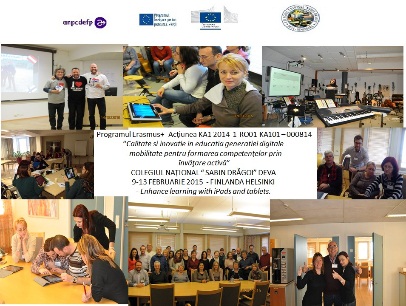 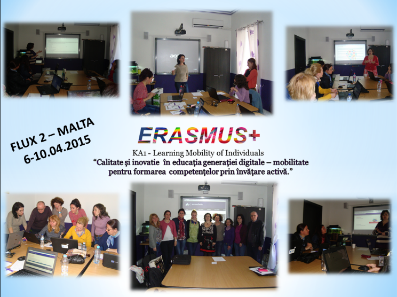 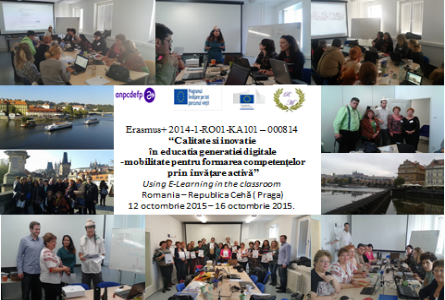 